Notification Letter for Transfer of Stock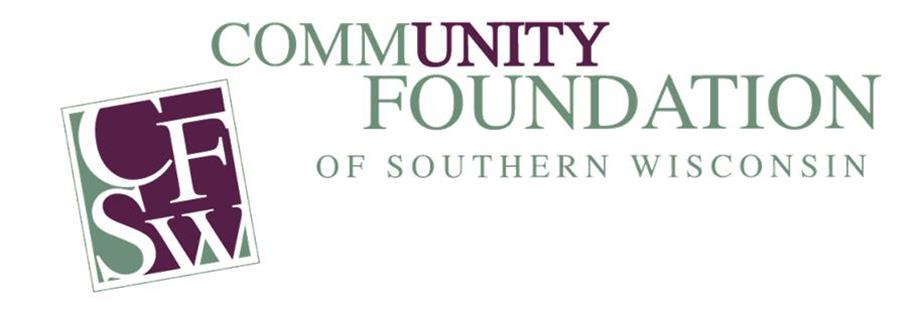 (Please complete and forward to BMO and CFSW)RE:  Gift of Stock to Community Foundation of Southern WI, Inc.This letter constitutes my direction to you to transfer the following shares of stock from my I have added a separate sheet listing additional stocks to be transferred. held at the Community Foundation of Southern Wisconsin, Inc.Delivery Instructions/Regular Stock OnlyF/C Account					Community Foundation Contribution AccountF/C Account Number				41-J004-02-2BMO Harris Bank N.A.			DTC Participant #992Please Contact: 	Jennifer Schneider   BMO Harris Bank  608-232-2012 ORPeggy Dimitrakakis BMO Harris Bank  414-287-8606For Certificates of Stock and Mutual Funds contact Jennifer Schneider (above) for instructions.Mail:   Community Foundation of 
            Southern Wisconsin, Inc.	Attn:  President/CEOP.O. Box 8125
Janesville, WI 53547-8125	Date:  Broker Name:  Broker Name:  Broker Name:  Brokerage Firm:  Brokerage Firm:  Brokerage Firm:  Brokerage Firm:  Address:   Address:   City:         State:  Zip:  Phone:  Dear,brokerage account #  to the Community Foundation of Southern WI, Inc.Number of Shares: Name of Stock or Mutual Fund:  Number of Shares:  Name of Stock or Mutual Fund:  Number of Shares:  Name of Stock or Mutual Fund:  I intend this transfer to be a gift to the fund named     Name:      Address:   Address:  Signature:Signature: City:  State:  Zip:  